Муниципальное бюджетное дошкольноеобразовательное учреждениедетский сад «Светлячок»Города Чаплыгина Чаплыгинского муниципального районаЛипецкой области Российской ФедерацииОбразовательная деятельность по познавательному развитиюв старшей группе«Приглашение на фестиваль детского видео – блогинга».Подготовила воспитатели: Плюхина Н. Н.                                                г.Чаплыгин 2023гЦель: формирование патриотических чувств через приобщение к истории                   родного края, местным достопримечательностям.Задачи:- воспитывать у детей чувство любви к своему городу;               -развивать связную речь и логическое мышление;              - актуализировать знания детей о структуре рассказа по плану;              - создавать условия для формирования способности к принятию                 собственных, осознанных решений на основе первичных                   представлений;             -  продолжать знакомить детей с QR-кодом, как инструментом                 хранения и получения информации;1этап: способствуем формированию у детей внутренней мотивации к              деятельности.Ребята, здравствуйте, рада вас видеть!Недавно мы с ребятами посетили музей. Экскурсовод  раздавал посетителям вот такие буклеты. Я и вам один захватила. Но мне нужна ваша помощь. Давайте, друзья, присядем и посоветуемся.Как вы думаете, вам это надо?( а для чего? Что вы будете с этим делать?)Если дети говорят , что будут рассматривать фотографии или картинки, то я говорю:- Очень интересно рассматривать фотографии, но обычно на буклетах или рекламах, брошюрах печатают какую либо информацию, вспомните. А здесь ничего нет. Может вы сможете придумать где раздобыть информацию ? Я думаю, что здесь всё не так то и просто(предположения детей).Если дети догадываются прочитать QR-код, то говорю: - это интересная идея! Давайте попробуем. Спросить детей: - ребята, может есть кто справится с этим делом?( предоставить возможность для самостоятельности –поддержка детской инициативы).Если дети сразу замечают QR-код, то переходим к его прочтению (поддержка детской инициативы).  Если дети не знакомы, то подсказываю очерёдность прочтения.Если дети совсем не знакомы с QR-кодом, то обращаю внимание на него- друзья, а вы заметили этот необычный знак? Здесь ещё и написано…кто умеет читать? Прочитай, пожалуйста…сканируй. Может вся информация прячется именно в нём? Надо просканировать, как показывает стрелочка. Кто то сможет помочь? (поддержка детской инициативы).  Перед сканированием обратить внимание детей :- будьте внимательны, чтобы ничего не прослушать и понять о чем идёт речь!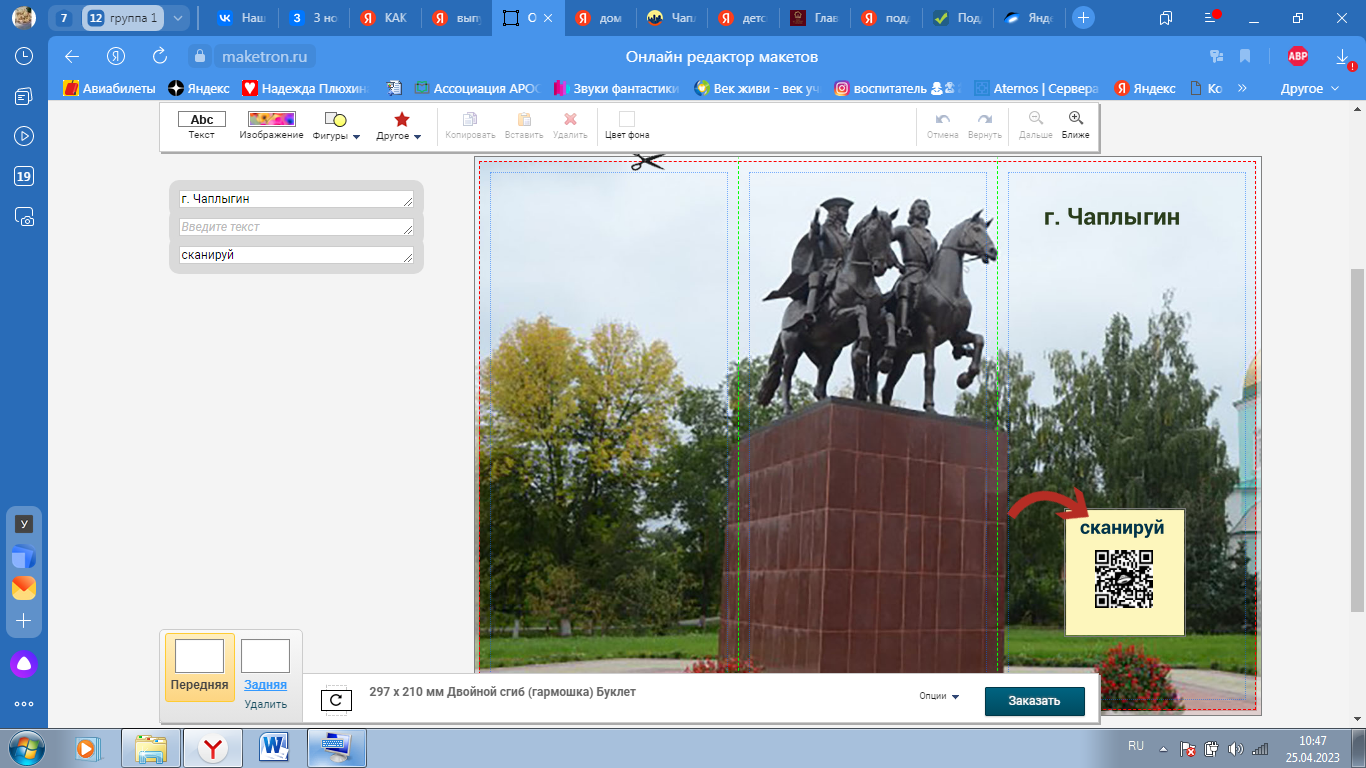 - Вот это новость, ребята! Что думаете по этому поводу? Сможете принять участие в фестивале? И ролик сможете снять?(я рада, что вы такие смелые)- А скажите мне, пожалуйста, как называют людей, которые снимают видеоролики и размещают их в своём блоге? (именно так! Как здорово, что вы это знаете!). - А что если сейчас мы тоже побудем блогерами? Как вам идея? 2 этап: способствуем планированию детьми их деятельности.- Что же нам может понадобиться, чтобы снять видеоролик для фестиваля?(микрофон, камера, и т.д…..) 4 стола со стульями уже готовы.- Мы же будем снимать ролик о чём? верно, о самых интересных местах нашего города, значит понадобятся? Фотографии. Где мы сможем всё это разместить?- Кто возьмётся  за это дело? Хорошо, организуйте пространство.- Ребята, быть блогером не так то уж и просто. -Самое главное для блогера - умение рассказывать. Чтобы рассказ получился интересным, необходимо менять интонацию голоса, уметь задавать вопросы, кому? Совершенно верно – своим подписчикам. И если видео понравилось тем, кто его просматривает, то ставят? Да, лайк! Верно. А вы хотели бы много лайков для своих историй?- Тогда сначала предлагаю смоделировать быстренько план, который будет нам подсказкой. Согласны? - С чего блогеры начинают свой рассказ? Верно, с приветствия,  выберите подходящий стикер для обозначения приветствия.(можно представиться, назвать  д/с, который посещаешь, сколько лет…)- Что дальше? Отлично, дальше надо назвать то место, о  котором хотите рассказать. Подберите стикер, я согласна. Чтобы заинтересовать своих подписчиков, блогеры задают  вопросы, например:- А вы знаете кому посвящен этот памятник?- А вы догадались о чём пойдёт речь?- Чем же так знаменито это место или город?Какой стикер выберем? Согласна, если следует вопрос, значит и выберем знак вопроса.- Что дальше? Ну же, самое главное – блогер делится интересными фактами, историей, давайте определимся со стикером. Например,  человек с рупором.- И чем же всё заканчивается?  Да, блогер может попросить поставить лайк , если ролик понравился и пригласить посетить это место. Ставим стикер - лайк.- План  готов.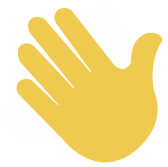 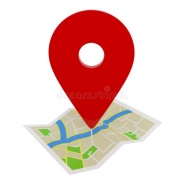 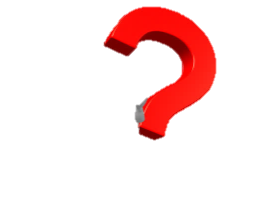 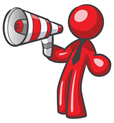 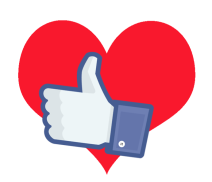 3 этап: способствуем реализации детского замысла.- А вы вы готовы приступить?  Я уверена, что у вас всё получится.- Предлагаю вам распределиться на четыре команды, те образовать пары.Каждая команда решит сама кто будет блогером, а кто помощником – это очень важно и ответственно. Помощник  ведёт видеосъёмку и помогает  блогеру выбрать фотографию того места, о котором будут снимать ролик. Прошу, проходите, выбирайте, можете занимать места за столами.- Внимание на экран- Желаю вам удачи в творческой работе! Не забывайте использовать  смоделированный план.- Чья команда готова первой рассказать нам о достопримечательностях своего города? Оператор готов к съёмке? Тогда начали.В ходе рассказа детей, воспитатель при необходимости помогает.- Кто следующий? Указания воспитателя: необходимо, ребята, соблюдать тишину, чтобы во время съёмки  в кадре не появился лишний шум и посторонние голоса.- Ребята, а вы хотите посмотреть, что у вас получилось? Ваши видеоролики можно поместить в QR-код, закодировать. Давайте попросим  вашу заведующую распечатать их. Когда они будут готовы, то наклеим их на  фотографии и тогда сможем считать в любое время.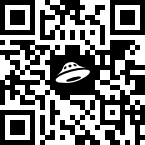 4 этап: способствуем проведению детской рефлексии по итогам               деятельности.- Внимание, внимание, все команды приглашаются на секретное совещание видео-блогеров! (Присаживаются все на ковёр)- Интересно, кто нибудь из вас захотел стать видео – блогером?- Какие сложности были у вас в работе? (Ты прав, было непросто)- Как вы справлялись с ними?- А вы не забыли для чего мы снимали видео-ролик?- Я обязательно передам в музей ваши видеоролики для участия в фестивале.Спасибо вам- Кто считает, что мы здорово провели время, давайте свои  «пятёрочки»!